Пуленкова Ю.В.МБОУ ООШ № 32, учитель географииУрок - игра « Этот таинственный Египет»Цель: воспитать у учащихся стремление знаний по географии.                Оборудование: физическая карта Африки, атласы, компьютерХод урокаI. Организационный моментII. Выступление 1 ученика: ( Географическое положение )Египет  - крупнейшая  арабская страна, расположенная на северо – востоке Африки. Часть его территории, Синайский полуостров, находится в Азии. Граница межу двумя континентами проходит по Суэцкому каналу. Территория Египта составляет 1 001 450 кв. км.96% территории Египта – это пустыня с редкими оазисами, остальное – долина  и дельта Нила, где до сих пор живет 90% 70- миллионного населения страны.2 ученик: (Немного истории)Путешествие в Египет – это путешествие к истокам цивилизации и культуры, дошедшей до нас как великое наследие и ценный дар. Эта земля богата не только великими традициями, но и таит в себе драгоценную жемчужину – Красное море, самок теплое в мире, в недрах которого удивительная фауна, где ждут подводников мириады морских обитателей, коралловые рифы и тайны затонувших кораблей.3 ученик: ( Египет сегодня)Сегодня Арабская Республика Египет (АРЕ) – крупнейшая страна арабского Востока. Основные статьи дохода государственного бюджета Египта: экспорт нефти, туризм и экспорт сельскохозяйственной продукции. Туристический бизнес является самой динамично развивающейся отраслью экономики. Экзотическая природа с просторными песчаными пляжами, фантастические красоты подводного мира Красного моря, завораживающие миражи, огненные закаты над бескрайней пустыней, изумрудные оазисы, величественные памятники, вошедшие в сокровищницу мировой цивилизации – все это Египет.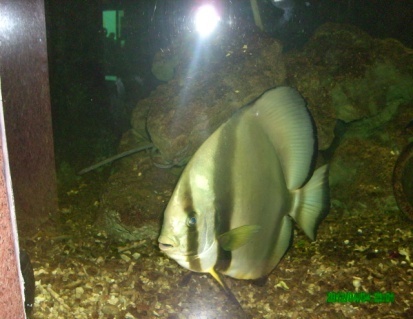 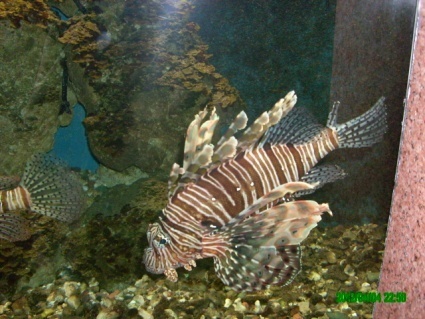 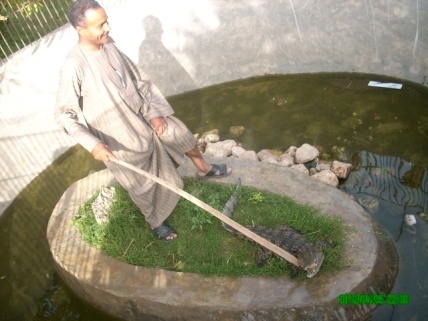 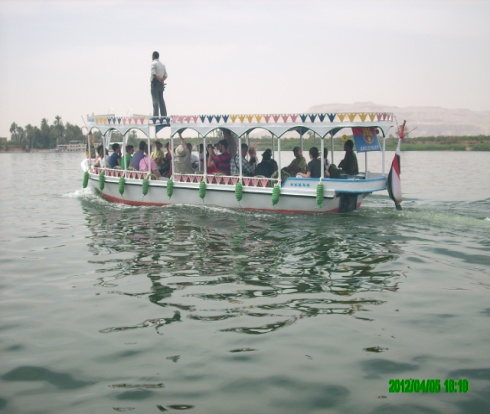 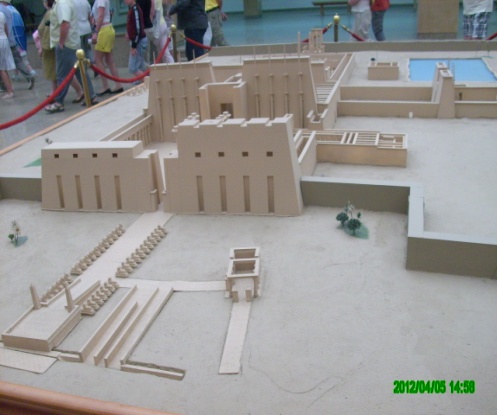 Учитель: Итак, ребята, мы совершили увлекательное путешествие в мир Египта.     Все учащиеся, подготовившие доклады и выступившие на нашем мероприятии, получают оценку «отлично»! Молодцы! А сейчас мы проверим, что же вы знаете о Египте.  Вы разделены на две команды. Задания командам:Отгадай, кто я?- На севере страны климат субтропический, на остальной территории.. -  ?( тропический пустынный)                                     - Столица страны и крупнейший город…..? ( Каир)- На востоке Египет омывается Красным морем, а на севере? ( Средиземным морем )- Как называется  жаркий ветер который дует с марта из пустыни? (хамсин)2. Кто знает больще?Объявляется буква, и предлагается назвать города, реки, географические объекты, название которых начинается с этой буквы. Победителем считается тот, кто последним предложит географическое название на заданную букву.3. Угадай географический объект……- Это ущелье расположенное в Синайских горах, в 150 км от Шарм Эль Шейха. Образованный миллионы лет тому назад в результате землетрясения, состоит из красного складчатого песчаника. ( Цветной каньон)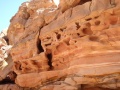 - Национальный морской заповедник расположенный на самом юге Синайского полуострова. ( Рас – Мохаммед)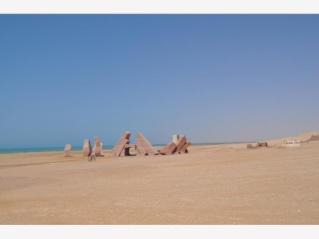 - Горы расположенные на Синайском полуострове? ( Синайские горы)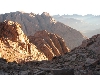 Подведение итогов урока.